Reglement Speelpleinwerking BRIEKELJONG(Bimba, Briekeljong, Bivak)
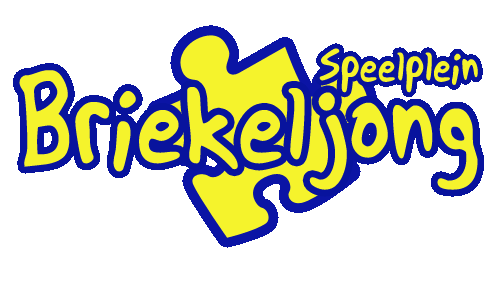 Werkjaar 2020Briekeljong is een werkgroep van de EVA Vzw ' De Vleermuis' in samenwerking met het Stadsbestuur Veurne.InhoudstafelContactgegevensSpeelplein Briekeljong – Noordstraat 146 – 148 – 8630 VeurneSecretariaatsadres: Noordstraat 140 – 8630 Veurne (buiten speelpleinperiode)Telefoon speelplein Briekeljong: 058 31 74 41Telefoon Bimba werking: 058 31 59 12Telefoon jeugddienst: 058 33 55 70Email werking:  jeugddienst@veurne.beWebsite: www.briekeljong.beWerkingHet speelplein bestaat uit drie werkingen:Bimba (kleuterwerking)Briekeljong Bivak (tienerwerking)LocatieHet speelplein bevindt zich op het sportpark Will Tura op het einde van Noordstraat in Veurne. De ingang is voor alle drie de werkingen aan de voorkant van het speelplein.Openingsmomenten speelpleinOns speelplein heeft een werking in de krokus/ paas/ zomer –en herfstvakantie. In de Krokus –en herfstvakantie is er geen tienerwerking.Let wel: Bivak (tienerwerking) tijdens de paasvakantie is er enkel op de aangeduide uren van de activiteit. Tijdens de zomervakantie zijn dit de uren van Briekeljong.Openingsuren: 7u30 – 18u00Vooropvang van 7u30 - 8u45Dagwerking van 8u45 – 16u45Naopvang van 16u45-18u00Kinderen die te laat worden opgehaald worden vanaf 18u00 een forfaitair bedrag van 2,50 euro/kind aangerekend op de afrekening. Vanaf 18u30 wordt de politiedienst in geschakeld.LeeftijdsgroepenBimba (kleuterwerking)Is voor alle kinderen vanaf schoolrijpe leeftijd (meestal 3 jaar). Kinderen zijn zindelijk als ze naar het speelplein komen.BriekeljongIs voor alle kinderen van het 1ste tot het 6de leerjaar (de leeftijd van 6 tot 12 jaar).Kinderen die naar het eerste leerjaar of de brugklas gaan, kunnen kiezen tussen de kleuterwerking en het speelplein.Bivak (tienerwerking)Is voor de jongeren van het 1ste tot het 4de middelbaar (de leeftijd van 12 tot 15 jaar). Kinderen die naar het eerste middelbaar gaan, kunnen kiezen tussen het speelplein of de tienerwerking (Bivak). Elk kind blijft op zijn eigen werking éénmaal hij gekozen heeft.Tariefbepaling dagwerking (Briekeljong, Bimba en Bivak)Bimba en Briekeljong: dagtarief = 5 euro per kind, vieruurtje inbegrepenBivak: dagtarief = 5 euro
	betalende activiteiten = afhankelijk van activiteit (zie bivakbrochure)Zwemmen met het speelplein Het speelplein gaat wekelijks zwemmen tijdens de zomervakantie en dit steeds op dinsdagnamiddag. Het zwemmen is geen verplichte activiteit.Voor deelname aan het zwemmen wordt een bijdrage gevraagd van 0.75 euro. Een belangrijke voorwaarde daarbij is dat de kinderen moeten kunnen zwemmen.Wijze van betalingDe betaling bij krokus/ herfst –en paasvakantie gebeurt na afloop van de vakantie. De betaling bij de zomervakantie gebeurt maandelijks. De ouders een digitale factuur met de afrekening voor de voorbije periode. Dit bedrag wordt betaald op het rekeningnummer BE57 0016 6390 2735 binnen de vermelde termijn. Bij niet betaling van de factuur van het jaar voordien kan uw kind de toegang tot het speelplein ontzegd worden. Verzekering – ongevallenAlle kinderen zijn verzekerd tegen ongevallen in onze werking. Klaagt uw kind thuis van pijn, dan moet dit ten laatste de dag na het ongeval aan de verantwoordelijke van de jeugddienst worden gemeld. De nodige documenten dienen ingevuld binnen de 24 u na het ongeval.KledijWe zijn een vrije speelpleinwerking waar spelen centraal staat. Hou er dus zeker rekening mee dat de kledij van uw kind vuil of beschadigd kan worden. Vergeet de kledij ook niet te naamtekenen, dat maakt het gemakkelijker om de eigenaar terug te vinden.Op het secretariaat is er de mogelijkheid om een speeltrui of T-shirt van het speelplein aan te kopen. De kostprijs van het T-shirt is vastgelegd op 10 euro en van een trui op 18 euro.Op onze werking kan het kind ook vervang kledij meegegeven worden, indien deze kledij niet gewassen terug is op de werking binnen de 7 dagen kan er een forfaitair bedrag aangerekend worden van 2.5 euro op de afrekening.Medische informatie – informatie rond bijzonder gedragWij vragen de ouder strikt alle informatie door te geven bij de inschrijving. De medische fiche wordt dan opgemaakt met die gegevens. Indien deze informatie niet wordt meegedeeld kunnen wij niet aansprakelijk gesteld worden bij fouten door niet in kennis gesteld te zijn. Ouders hebben een meldingsplicht.Indien uw kind speciale aandacht vergt of een beperking heeft, neem dan eerst contact met de hoofdanimatoren en de verantwoordelijke van de jeugddienst.Kostbare voorwerpenWij vragen om aan de kinderen geen geld of dure spullen mee te geven, we zijn niet verantwoordelijk voor schade of diefstal van die spullen.AanspreekpuntenVoor alle problemen rond administratie: secretariaat speelplein.Voor problemen rond de werking: hoofdanimatoren en verantwoordelijke speelpleinwerking vanuit de jeugddienst.Ongepast gedrag op het speelpleinWij geven alle kinderen alle kansen om een leuke zomer te beleven op onze speelpleinwerking.Toch zijn we soms genoodzaakt om in te grijpen. Nadat we reeds enkele keren zelf met het kind in gesprek gaan en er geen beterschap is op te merken, nemen we de volgende stappen:We geven een eerste waarschuwing: het kind wordt door de hoofdanimatoren ingelicht dat dit werd besproken met de hoofdanimatoren en de jeugddienst. De hoofdanimatoren lichten tevens de ouders in.We geven een tweede waarschuwing: de ouders worden gevraagd voor een gesprek met de hoofdanimatoren en met de speelpleinverantwoordelijke vanuit de jeugddienst. Het kind krijgt een laatste kans.Bij een derde incident wordt overgegaan tot uitsluiting: Het kind wordt definitief geschrapt van de ledenlijst van het speelplein. Het jaar nadien kan het kind eventueel terugkeren naar de speelpleinwerking, mits er goede afspraken gemaakt worden. De speelpleinwerking behoudt zich het recht om kinderen te weigeren indien deze een reëel gevaar voor andere kinderen of animatoren betekenen. De verantwoordelijke van de jeugddienst en de hoofdanimatoren oordelen of het gedrag van het kind een gevaar voor de anderen betekent.Voor de Bimbawerking geldt een aparte regeling. In overleg met de ouders en de kleuter worden afspraken gemaakt en zo nodig bijgestuurd. De speelpleinwerking behoudt zich niettemin het recht om kinderen te weigeren indien deze een reëel gevaar voor andere kinderen of animatoren betekenen. De verantwoordelijke van de jeugddienst en de hoofdanimatoren oordelen hierover.Zindelijkheid: de Bimbawerking is voorzien van reservekledij voor in het geval van een natte broek. We vragen dit wel gewassen terug te bezorgen aan de Bimbawerking en dit binnen de 7 dagen. Na deze periode kan een forfaitair bedrag van 2.5 euro aangerekend worden op de afrekening. Indien de ongelukjes zich op regelmatige basis voordoen, kan het kind geweigerd worden tot het zindelijk is. Afwezigheid bij activiteit met inschrijving BivakWe rekenen annulatiekosten aan voor betalende activiteiten, omdat de plaatsen op voorhand moeten gereserveerd moeten worden. Annulaties later dan 6 werkdagen voorafgaand aan de activiteit worden aangerekend, tenzij deze afwezigheid gestaafd wordt met een doktersattest of overmacht in de familie.Badge (ophalen en afhalen van uw kind)De kinderen krijgen een badge om zich aan te melden op het speelplein. Voor kinderen die voor de eerste keer naar de speelpleinwerking komen na inschrijving via de webshop, ligt de badge klaar op het einde van de dag. De eerste badge is gratis en is geldig gedurende de volledige ‘speelpleincarrière’. Bij verlies van deze badge wordt er 5 euro aangerekend voor een nieuw exemplaar.
Bij het niet meebrengen van de badge tot 3 maal toe op regelmatige basis wordt ook een nieuwe badge aangerekend voor een nieuw exemplaar.De ouders die de kinderen ophalen blijven bij de ingang staan, de ouders van de kleuters halen hun kind af in het werkingslokaal van de Bimbawerking tijdens de werkingsuren. In de uren van de vooropvang en de naopvang blijven alle ouders aan de ingang wachten tot hun kind wordt afgeroepen. Ook de jongeren van de bivak melden zich eerst aan bij de ingang en verlaten het terrein ook terug langs hier.Communicatie met de oudersDringende zaken worden via briefjes meegegeven aan het secretariaat van het speelplein. We vragen ook om zeker je correct emailadres door te geven, dit laat ons toe vlugger te communiceren.Parking voertuigenDe auto van de ouders wordt geparkeerd op de voorziene parkeerplaats van het sportpark. Er mogen geen auto’s oprijden op de dienstweg richting Briekeljong.De toegangsweg naar het speelplein blijft vrij om de betrokken diensten en hulpdiensten toegang te geven tot ons terrein.PrivacyverklaringEva vzw de vleermuis vindt de bescherming van jouw privacy belangrijk.Eva vzw de vleermuis verzamelt persoonsgegevens die jij ons meedeelt of die wij verkrijgen via derden.De ontvangen persoonsgegevens worden opgenomen in de bestanden van het stadsbestuur en Eva vzw de vleermuis van Veurne. Zij dienen enkel om jou de informatie te verstrekken die je vraagt en om onze dienstverlening te verbeteren.Alle persoonsgegevens met bijzondere aandacht tot gegevens van minderjarige personen en gevoelige persoonlijke gegevens worden altijd confidentieel behandeld en nooit openbaar gemaakt.Jouw contactgegevens worden niet doorgegeven aan derden voor commerciële doeleinden.Het stadsbestuur en Eva vzw de vleermuis van Veurne zien erop toe dat je persoonsgegevens niet langer dan nodig worden bewaard.Jouw gegevens worden op een veilige manier behandeld. Daarom maken we gebruik van diverse beveiligingstechnologieën en -maatregelen om jouw gegevens op gepaste wijze te beschermen tegen ongeautoriseerde toegang, gebruik, verlies of openbaarmaking. Deze technologieën en -maatregelen worden op geregelde tijdstippen getest en bijgesteld indien nodig.Voor deze specifieke materie heeft de stad Veurne ook een functionaris voor de gegevensbescherming - DPO (Data Protection Officer) aangesteld zoals in het GDPR (Europese privacyverordening) is omschreven. Dhr. Didier Boydens neemt deze taak waar.Je kan op elk moment de persoonsgegevens die het stadsbestuur en Eva vzw de vleermuis van Veurne over jou verwerken, inzien en eventueel onnauwkeurige of onvolledige gegevens laten verbeteren of verwijderen. Dit kan door het sturen van een email naar privacy@veurne.be.Indien je van mening bent dat jouw gegevens foutief behandeld worden, kan je klacht neerleggen bij de Privacy Commissie (https://www.privacycommission.be/).Jaarlijks goedgekeurd door de raad van bestuur van de EVA Vzw ' De Vleermuis'.